四川信息职业技术学院科技处文件学院科技处〔2022〕064号关于广元市科学技术协会 开展2022年广元市优秀科技论文 征集评选活动的通知各位教职工：根据广元市科学技术协会开始开展2002年广元市优秀科技论文征集评选的活动，请根据申报通知积极申报。要求如下：1.凡 2021 年 1 月 1 日至 2022 年 9 月 30 日在国内、国际自 然学科类学术刊物公开发表的论文均可参评。工作总结、国内外 科技动态介绍、统计资料、一般性试验报告、调查报告等，不予申报；    2.论文的主要作者(通讯作者或第一作者）必须为在广元市内工作的科技工作者； 3.每篇论文只能由第一作者申报，不得跨组别多渠道重复申报； 4.《申报表》A4打印，一式三份，并提供电子稿。5.此次申报限额推荐4篇，请各位老师在10月8日前将申报材料报送至科技处张金玲。10月9日-13日将进行评选推荐工作。过时将不再受理。
附件1：申报通知及推荐分配表附件2：申报表附件3：汇总表四川信息职业技术学院科技处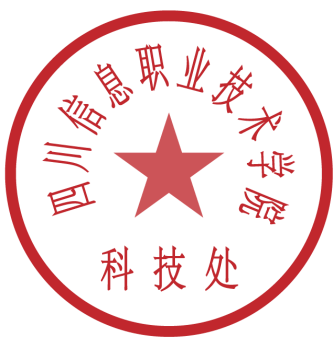                                             2022年9月3日四川信息职业技术学院科技处         2022年9月3日印发 附件1广元市科学技术协会文件广科协〔2022〕27号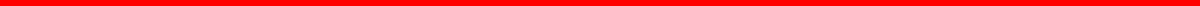 广元市科学技术协会关于开展2022年广元市优秀科技论文征集评选活动的通知各市级学会（协会、研究会）、县（区）科协、市级相关单位：为深入贯彻落实 2022 年 8 月 30 日召开的市委工作会议精神，进一步促进全市学术交流、打造学术活动品牌，充分发挥广大科技工作者的聪明才智，激发广大科技工作者投身“拼经济、搞建设”的创新创造活力，经研究，决定开展 2022 年广元市优秀科技论文征集评选活动，活动通知如下:一、活动对象市级学会（协会、研究会）、各县区科协、企事业科协、高等院校、科研院所、有关企事业单位科技工作者。二、申报要求凡 2021 年 1 月 1 日至 2022 年 9 月 30 日在国内、国际自然学科类学术刊物公开发表的论文均可参评。工作总结、国内外科技动态介绍、统计资料、一般性试验报告、调查报告等，不予申报；论文的主要作者(通讯作者或第一作者）必须为在广元市内工作的科技工作者；每篇论文只能由第一作者申报，不得跨组别多渠道重复申报；参评学术论文的申报材料一律不退，请自行留好备份。三、申报程序申报人向所属的市级学会(协会、研究会)、县（区）科协、企事业科协、高等院校、科研院所、有关企事业单位提出申报，并提交书面申报材料，不接受科技工作者个人直接申报；各推荐单位负责对申报材料进行初审，对所推荐的优秀论文真实性、科学性、科研诚信等内容负责，严格杜绝学术不端行为；各市级学会(协会、研究会)、县(区)科协、企事业科协、高等院校、科研院所、有关企事业单位统一向市科协学会部报送申报材料，提出推荐意见，加盖推荐单位公章（名额分配表见附件 1）。四、申报材料《2022 年广元市优秀科技论文申报表》(见附件 2)；每篇论文发表刊物封面、目录页、全文复印件；其他需要证明的材料;打印《2022 年广元市优秀科技论文申报表》首页粘贴于文件袋外，所有材料用 A4 纸打印一式三份，装入同一个文件袋内；各推荐单位需同时提交《2022  年广元市优秀科技论文推荐汇总表》(见附件 3)纸质版及电子版。五、评审和应用市科协邀请有关专家，牵头成立 2022 年广元市优秀科技论文专家评审组，按照理工类、农林类、医药类、综合类四个类别对申报的优秀科技论文进行公开公正评审，每个类别评选出优秀科技论文一等奖 1 篇、二等奖 2 篇、三等奖 3 篇，优秀奖若干；评选出的优秀科技论文经市科协党组审定、面向社会公示无异议后，对获奖优秀科技论文作者给予通报表扬，并颁发荣誉证书；收录并编印《2022 年广元市优秀科技论文集》，下发至市级学会（协会、研究会）、县区科协、企事业科协、高等院校、科研院所、有关企事业单位、论文作者等，用于指导我市学术交流工作；部分获奖论文将优先推荐至川渝科技学术大会等省内外学术交流会议参加交流、评选。六、其他事项申报截止时间为 2022 年 10 月 15 日，逾期不子受理。联系人及方式:联 系 人:马海韬联系电话：13548476037	0839-3508513通讯地址：广元市利州区东坝莲花路 197 号电子邮箱：274597089@qq.com附件：1.2022 年广元市优秀科技论文征集名额分配表 2.2022 年广元市优秀科技论文申报表3.2022 年广元市优秀科技论文推荐汇总表广元市科学技术协会 2022 年 9 月 2 日附件 12022 年广元市优秀科技论文征集名额分配表附件 2编号：（不填）	所属门类2022  年广元市优秀科技论文申报表题	目	申 报 人	填报时间	推荐单位 （公章）	推荐单位联系人及电话	填 表 说 明申报表可在广元市科协网站通知公告栏内下载；填写内容要求真实、准确，不得涂改；根据论文内容，请在“所属类别”一栏相应位置划√；本表连同论文复印件一式三份；论文主要作者及署名作者最多选取 5 名，评选结果通报及获奖证书将按申报顺序排名。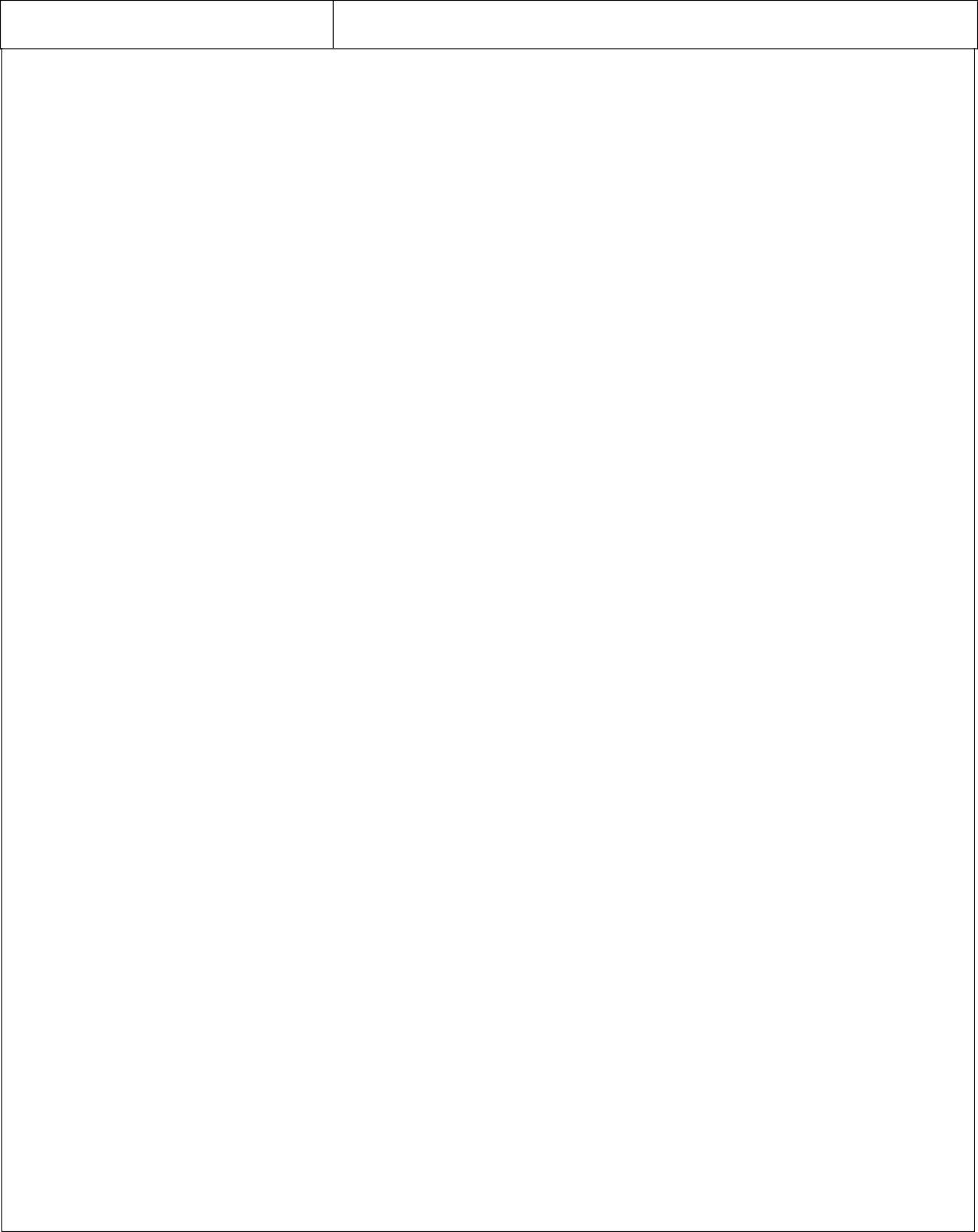 备	注	如有重大经济社会效益，请附证明材料。论文摘要（500  字左右，论文为外文的其摘要译为中文）：附件 32022年广元市优秀科技论文推荐汇总推荐单位：（公章）	联系人：	电话：市级学协会名额类别市林学会4农林类市医学会4医药类市药学会2医药类市统计学会2综合类市预防医学会3医药类市会计财政学会2综合类市内审学会2综合类市公路学会2理工类市中医学会4医药类市护理学会2综合类市教育学会3综合类市民营医疗机构协会3医药类市科普作家协会3综合类市气象学会3综合类零八一电子集团4理工类六 0 四大队2综合类市农科院3农林类广元中孚2理工类四川信息职业技术学院4理工类川北幼专4综合类剑阁县科协4不限苍溪县科协4不限青川县科协4不限旺苍县科协4不限利州区科协4不限昭化区科协4不限朝天区科协4不限市农业农村局4农林类市林业局3农林类市住房城乡建设局3综合类市经济和信息化局3理工类市生态环境局3综合类市发展改革委3综合类市水利局3综合类市交通运输局3综合类市教育局3综合类市自然资源局3综合类市应急管理局3综合类合	计120论文名称论文名称所属学科（按照国家标准学科分类划分）所属学科（按照国家标准学科分类划分）所属类别理工类	□农林类	医药类	□综合类	□论文发表时间论文发表时间发表刊物名称、影响因子刊物被各类数据库收录情况刊物被各类数据库收录情况论文被引用情况论文被引用情况论文主要作者（署名顺序以论文发表为准，最多取 5名）姓名工作单位工作单位职务、职称职务、职称论文主要作者（署名顺序以论文发表为准，最多取 5名）论文主要作者（署名顺序以论文发表为准，最多取 5名）论文主要作者（署名顺序以论文发表为准，最多取 5名）论文主要作者（署名顺序以论文发表为准，最多取 5名）论文主要作者（署名顺序以论文发表为准，最多取 5名）申报作者联系方式申报作者联系方式电子邮箱移动电话是否真实可靠 是否具有原创性（申报作者签字承诺）是否真实可靠 是否具有原创性（申报作者签字承诺）是否涉及保密是否涉及保密何时在全国、省、市级学术会议上交流过何时在全国、省、市级学术会议上交流过何时受过何等奖励何时受过何等奖励是否同意入选《广元市优秀科技论文集》是否同意入选《广元市优秀科技论文集》序号论文名称论文作者（排序）论文类别发表刊物名称影响因子论文摘要（500 字内）有无重大社会经济效益申报人联系电话…